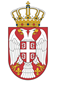 REPUBLIKA SRBIJA NARODNA SKUPŠTINAOdbor za spoljne poslove06 Broj 06-2/88-22 13. jul 2022. godineB e o g r a dNa osnovu člana 70. stav 1. alineja prva Poslovnika Narodne skupštineS A Z I V A M                                        53. SEDNICU ODBORA ZA SPOLjNE POSLOVEZA ČETVRTAK 14. JUL 2022. GODINE,SA POČETKOM U 15,00 ČASOVA	Za ovu sednicu predlažem sledećiD n e v n i   r e d-	       Usvajanje zapisnika sa 52. sednice Odbora za spoljne poslove1.	Memorandum o razumevanju između Vlade Republike Srbije i Vlade Arapske Republike Egipat o međusobnom ukidanju viza za nosioce diplomatskih, službenih i specijalnih pasoša. 	2.	Razno Sednica će se održati u Domu Narodne skupštine, Trg Nikole Pašića 13, sala II.             Mole se članovi Odbora da u slučaju sprečenosti da prisustvuju sednici Odbora, o tome obaveste svoje zamenike u Odboru.    ZAMENIK PREDSEDNIKA ODBORA                    Vesna Marković 